黄勇个人简介黄勇，中共党员，教授，博士，硕士生导师，电子科技大学，生物医学工程博士学位，张家口生物医用材料重点实验室主任。2021年和2022年连续入选全国检验医学专家国际论文学术影响力百强（57名和53名，河北省唯一）。授权国家发明专利1项（排名第一），获得河北省医学科技一等奖2项（排名第一）。在国际知名Top期刊Materials Science & Engineering C(IF = 8.5)，International Journal of Nanomedicine(IF = 8.0)，Applied Surface Science(IF = 7.4)，Journal of Alloys and Compounds(IF = 6.2)等发表生物医学工程领域SCI论文65篇。以第一或者通讯作者发表SCI论文46篇，其中，中科院大类一区top12篇；二区top20篇。Chemical Engineering Journal，Acta Biomaterialia等10余本知名Top期刊的审稿人。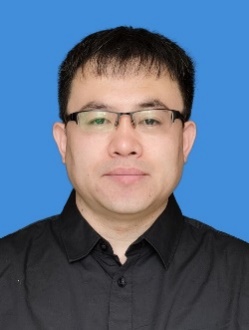  河北省第二批青年拔尖人才（全校唯一）；河北省“三三三人才”三层次人选；河北省优秀科技工作者（全校唯一）；河北省冀青之星；河北北方学院高层次人才；河北北方学院优秀科技工作者；河北北方学院师德标兵。河北省科技专家库成员，唐山市科技专家库成员，张家口科技创新券评审专家。课题组承担了河北省青年拔尖人才基金1项(60万)；河北省自然科学基金面上项目3项，青年项目1项；河北高等学校科学研究重点项目2项；河北高等学校科学研究青年项目3项；教育厅基本科研业务费项目4项。河北省“三三三人才工程”资助项目1项；河北省卫生厅项目3项；张家口市科技局科研项目3项；河北高校党建课题1项。科研方向：医用生物材料检验及骨免疫调控；医用金属抗菌功能界面构筑及抗菌机制；生物材料调控骨界面修复免疫微环境的关键技术及应用。针对临床骨缺损诊疗潜在的炎症、细菌感染等难题，开发新型“抗菌-促成骨”功能化3D打印医用钛植入体，对其生物安全性进行实验室检查，为获得种植体各项生物学指标提供科学依据，开发诊断和治疗感染性骨缺损的新策略。针对临床硬组织修复植入体(人工关节、种植牙等)潜在的炎症、细菌感染，骨质疏松病患固定等实际需求开展研究，发展抗菌/炎症及原位骨质疏松治疗新技术，揭示炎症发生的免疫学机制，明确植入界面的抗感染免疫机制及成骨相关信号通路的调控机制。基于基因测序技术阐明有序纳米管或表面化学性质对细菌/细胞命运的调控机制。目前课题组有教师5名，4名具有博士学位。截止2023年6月已毕业研究生3名，2名继续攻读博士学位，1名就职于三甲医院。其中，2名被评为河北省优秀毕业论文，2名获得国家奖学金。 招生方向：临床检验诊断学，病原生物学，免疫学联系方式：邮箱：hyuestc@126.com；QQ：3119752540